ბიოლოგიურ მეურნეობათა ასოციაცია „ელკანა“ 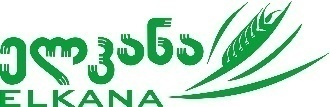 აცხადებს ტენდერს  თხილის მოსავლის ასაღებ აღჭურვილობაზე პროექტისათვის „სოფლის მეურნეობის განვითარების ხელშეწობა აჭარის ავტონომიურ რესპუბლიკაში“შემოთავაზებები შეგიძლიათ მოგვაწოდოთ   ან გამოგზავნოთ მისამართზე: თბილისი, გაზაფხულის ქ. #16;   ან ელექტრონულ ფოსტაზე: biomarketing@elkana.org.ge; administration@elkana.org.geგთხოვთ, ფასების მოწოდების დროს დამატებითი ღირებულების გადასახადი გამოყოთ  ცალკე. დამატებითი კითხვებისათვის შეგიძლიათ დაგვიკავშირდეთ: +995 5 99 96 90 14 ირაკლი ჯავახიშვილიდოკუმენტების  მიღების ბოლო ვადა  2016 წლის  21 იანვარი 18:00სთ.გთხოვთ, ფასების მოწოდების დროს გამოყოთ დამატებითი ღირებულების გადასახადი.დასახელებასპეციფიკაციარაოდენობაღირებულება ლარი1თხილის ამკრეფი აპარატი  ერთცილინდრიანი ორტაქტიანი ძრავით;სიმძლავრე 5 ცხ. ძ.;საწვავის ტიპი - ბენზინი გაზავებული 2 ტაქტიან ძრავის ზეთით;შემაგროვებელი კონტეინერის გაბარიტი - 20 ლიტრი;საშუალო წარმადობა 200-400-600 კგ/დღეშისაგარანტიო ვადა - 1 წელი;მიწოდება - ქობულეთის მუნიციპალიტეტი4 ც